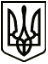 МЕНСЬКА МІСЬКА РАДАРОЗПОРЯДЖЕННЯ 26 січня 2022 року	м. Мена	№ 18Про внесення змін до загального фонду бюджету Менської міської територіальної громади на 2022 рікВідповідно до положень Бюджетного кодексу України, ст.. 42 Закону України «Про місцеве самоврядування в Україні», рішення  п’ятнадцятої сесії Менської міської ради 8 скликання від 22 грудня 2021 року № 899 «Про бюджет Менської міської територіальної громади на 2022 рік»:За рахунок зменшення кошторисних призначень загального фонду відділу освіти Менської міської ради по наданню спеціалізованої освіти мистецькими школами в частині видатків для оплати за природній газ на суму 2000,00 грн. збільшити кошторисні призначення в частині оплати за спожиту електроенергію на суму 2000,00 грн.(КПКВК МБ 0611080 КЕКВ КЕКВ 2274  -2000,00 грн., КЕКВ 2273 +2000,00 грн.). За рахунок зменшення кошторисних призначень загального фонду відділу освіти Менської міської ради по наданню дошкільної освіти в частині видатків для оплати послуг (крім комунальних) на суму 16428,66 грн. збільшити кошторисні призначення в частині оплати інших енергоносіїв на суму 16428,66 грн. (оплата за перевезення та захоронення ТПВ по Менських закладах дошкільної освіти ім. Гагаріна та «Дитяча академія»)  (КПКВК МБ 0611010 КЕКВ КЕКВ 2240  -16428,66 грн., КЕКВ 2275 +16428,66 грн.).3.	За рахунок зменшення кошторисних призначень загального фонду відділу освіти Менської міської ради по забезпеченню діяльності інших закладів у сфері освіти в частині видатків для придбання предметів, матеріалів, обладнання та інвентарю на суму 3000,00 грн. збільшити кошторисні призначення в частині оплати видатків на відрядження на суму 3000,00 грн. (оплата відряджень за межі району по Степанівському МНВК)  (КПКВК МБ 0611141 КЕКВ КЕКВ 2210  -3000,00 грн., КЕКВ 2250 +3000,00 грн.).Внести зміни до помісячного розпису видатків загального фонду відділу освіти Менської міської ради по наданню загальної середньої освіти закладами загальної середньої освіти в частині видатків для оплати послуг (крім комунальних), а саме: зменшити кошторисні призначення в липні місяці на суму 1800,00 грн., в серпні місяці на суму 10000,00 грн., у вересні місяці на суму 10000,00 грн., у жовтні місяці на суму 11500,00 грн., у листопаді місяці на суму 31500,00 грн., у грудні місяці на суму 40853,00 грн. та збільшити кошторисні призначення у січні місяці на суму 105653,00 грн. (оплата за технічну інвентаризацію з виготовлення технічного паспорту та внесення даних до Єдиної державної електронної системи у сфері будівництва по опорному закладу Менська гімназія Менської міської ради, Дягівському ЗЗСО 1-111 ступенів Менської міської ради, Стольненському ЗЗСО 1-111 ступенів Менської міської ради)(КПКВК 0611021 КЕКВ 2240).Контроль за виконанням розпорядження покласти на заступника начальника фінансового управління Менської міської ради В.А.Максименко.Міський голова	Геннадій ПРИМАКОВ